MWF/IV. MAJORETTE SPORT WORLD  CHAMPIONSHIP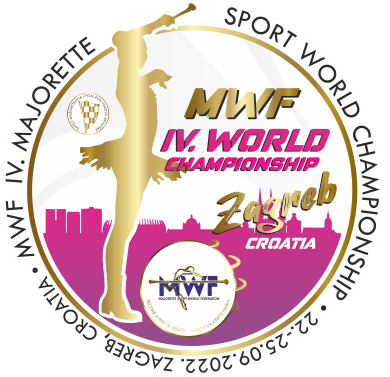 ZAGREB-CRO/22.-25.09.2022.T-SHIRTS-Deadline 20.08.2022. Send by e-mail :savez.mazoretkinja.hrvatske@gmail.com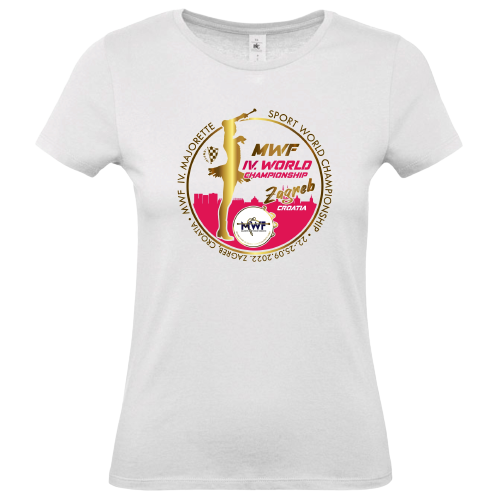 ON THE CHAMPIONSHIP DAYS- PRICE: KIDS-9,00 EURWOMEN-WHITE /10,00 EUR       MEN-11,00 EURTEAM:Country:Town:Club:Contact person:Adress:Mob:E-mail:T-SHIRTS /WHITENUMBERCALCULATIONTOTAL EURKIDS-number 6,8,10,12,PRICE- 8,00 EURNumber x =WOMEN-S, M, L, XL   PRICE- 9,00 EURNumber x =MEN/WHITE-S, M, L, XL, XXL PRICE-10,00 EURNumber x =Total for T-SHIRTS